Русский языкСила музыки1)Откуда всё это в человеке - музыка, песни, молитвы, какая необходимость была и есть в них? 2)Возможно, от подсознательного ощущения трагичности своего пребывания в круговороте жизни, скоротечной и быстротекущей. 3)Ведь когда через миллиарды лет планета наша умрёт, померкнет, какое-то мировое сознание, пришедшее из других галактик, должно непременно услышать среди великого безмолвия и пустоты нашу музыку и пение. 4)Наверно, люди додумаются оставить после себя какое-то вечное автоматическое устройство, некий музыкальный вечный двигатель, несомненно, это будет антология всего лучшего в культуре человечества. 5)Жизнь, смерть, любовь, сострадание и вдохновение — всё будет сказано в музыке, ибо в ней, в музыке, мы достигли наивысшей свободы и красоты. 6)Надо слушать музыку, восхищаться ее гармонией!1.Определить стиль текста:А. ПублицистическийБ. Официально-деловой.В. ХудожественныйС. Научный.2. Определить тип речи:А. ОписаниеБ. РассуждениеВ. ПовествованиеС. Повествование с элементами описания3. Укажите, чем осложнено второе предложение:А. Вводным словосочетаниемБ. Однородными определениямиВ. Вводным словом и обособленным определением, выраженным одиночными прилагательными.С. Причастным оборотом4. В каком предложении, в одной его части, встречается причастный оборот?А. 1 Б. 3 В. 4 С. 55. Найдите в тексте предложение, соответствующее характеристике: «Односоставное, распространенное, простое, осложнено однородными сказуемыми»А. 1 Б. 3 В. 4 С. 6Вступительное тестированиедля претендента на обучение в 8 класс КГУ «Лицей №2»1 вариантФ.И.О. претендента: _______________________________________Дата: ____________________________________________________ФизикаКакое количество каменного угля надо сжечь, чтобы  можно нагреть 1 кг воды от 20 до 70 С. Считать, что потерь энергии нет. Плотность воды 1000 , удельная теплоёмкость воды  4200, удельная теплота сгорания каменного угля q = 3107._________________________________________Два проводника одинаковой длины и с одинаковой площадью поперечного сечения изготовлены из различных материалов. Какое из приведённых ниже соотношений для электрического сопротивления первого R1 и второго R2 проводников справедливо, если удельное сопротивление материала первого проводника в 2 раза больше удельного сопротивления материала второго?       А. R1 = 2R2.       Б. 4 R1 =  R2.      В. R2 = 2R1.      Г. R1 = 4R2.        Д.  R2 = 4 R1.Имеются заряды 10 нКл и -10 нКл. Потенциал точки, которая находится на расстоянии 10 см от первого и 20 см от второго заряда равен          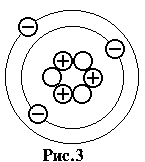 А. 0,45 кВ.       В. 0,45 мВ.         С. 0,45 мкВ.             Д. 45 В                   Е. 45 мкВ.В электрический чайник был налит 1 кг воды при температуре 20 С. При включении чайника в сеть напряжением 210 В сила тока в его нагревательном элементе была 2 А. Через 10 мин температура воды в чайнике повысилась до 70 С. Каков КПД чайника? Удельная теплоёмкость воды 4200 Дж / кг С.          А. 83  %.            Б. 73 %.                В. 100 %.              Г. 50 %.                Д. 90 %.Тепловая машина за один цикл работы получает от нагревателя количество теплоты 10 Дж и  отдаёт холодильнику 6 Дж теплоты. Каков  примерно КПД машины?                    А. 0,67.     В. 0,6.    С. 0,4.     Д. 0,375.        Е. 0,25.На рисунке 3 представлена модель атома лития. Сколько протонов содержится в ядре атома лития?                  А. 0.          B. 1.         C. 3.          D. 6.              E. 9.МатематикаУпростить выражение: (В равнобедренной трапеции MNKP диагональ МК является биссектрисой угла при нижнем основании МР. Меньшее основание NK равно 8 см. Найдите площадь трапеции, если один из углов в два раза меньше другого.Чему равна площадь равнобедренной трапеции с основаниями 10см и 16 см и боковой стороной 5 см?решить систему неравенств и найти наибольшее целое число, удовлетворяющее системеупростить выражение: () : Найти область определения функции у =Поезд должен был пройти 400 км. Когда осталось пройти три четверти этого пути, его задержали на 2,5 ч. Чтобы прийти вовремя, он увеличил скорость на 20 км/ч. Сколько времени, считая задержку, поезд был в пути?Построить график функции: у= | x2-5|x| -14|